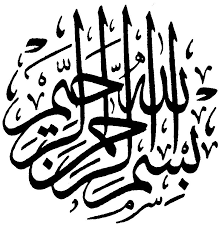 عنوان: اهم  فعالیتهای شورای فرهنگ عمومی کشور و دبیرخانه شورا و شورای فرهنگ عمومی استانها و شهرستانها در سه ماهه اول سال 1398با نظارت: دکتر محمدرضا موالیزاده، فاضل عبادی، سعیده شرفالدین، علی آقاباباتنظیم و بازبینی نهایی و آمادهسازی: مریم زارعبا همکاری صمیمانه کارشناسان: خانمها: فاطمه نصیری، رقیه پلویی، منصوره کیانپرور، میترا حسننیا، کبری ستار ارجمندی، مریم دسترسی، خدیجه موسوی      آقایان: امیررضا رسولی جامع، فرهنگ محمودزاده، حسن شمسآبادی، رضا مجیدیزاده، ابوالفضل بناییان، محسن نادعلی، اسحاق جهانیان، حسین فخیمی، نوید بشیریفهرست مطالبجلسات شورای فرهنگ عمومی کشور 	3مصوبات شورای فرهنگ عمومی کشور	5برنامهها، نشستها و همایشهای فرهنگی سازمانها، نهادها و مؤسسات فرهنگی، هنری مرتبط با شاخصهای فرهنگ عمومی	10برگزاری کارگروههای علمی- مشورتی	11بررسی طرحها، پژوهشها و گزارشهای فرهنگی	12برگزاری جلسات داخلی	13سفرهای استانی دبیر شورای فرهنگ عمومی کشور 	14گفتوگوی کارشناسی و مصاحبههای دبیر شورا، مرتبط با شاخصها و مصادیق فرهنگ عمومی	14شورای فرهنگ عمومی استانها و شهرستانها	15             الف) برگزاري 4 جلسه شورای فرهنگ عمومی کشور - مصوبات شورای فرهنگ عمومی کشور1- دستورالعمل کارگروه رسیدگی به امور فرهنگی مناطق سیلزده کشور (مصوب جلسه 723 مورخ 10/2/98)دستورالعمل کارگروه رسیدگی به امور فرهنگی مناطق سیلزده کشور(مصوب جلسه 723 مورخ 10/2/1398 شورای فرهنگ عمومی)مقدمهبا توجه به حادثه غیرمترقبه سیل اخیر در گستره وسیعی از مناطق کشور و بروز خسارت‌هایی به عرصه‌های زیست محیطی، اقتصادی و انسانی و ضرورت بررسی مسایل فرهنگی مبتلابه مناطق سیل‌زده و برنامه‌ریزی و هماهنگی به منظور انجام فعالیت‌های فرهنگی در این مناطق، به استناد مصوبه 722 مورخ 27/1/98 شورای فرهنگ عمومی کشور «کارگروه رسیدگی به امور فرهنگی مناطق سیل زده کشور» ذیل «کمیته اجتماعی، فرهنگی و مشارکت‌های مردمی قرارگاه بازسازی  و نوسازی مناطق سیل زده» تشکیل می‌شود.ماده 1- اهدافشناسایی و اولویت بندی نیازها و ضرورت‌های فرهنگی، معنوی جامعه سیل‌زده ساماندهی و هدایت ظرفیت‌های فرهنگی دستگاه‌های دولتی و مؤسسات و نهادهای غیردولتی در اجرای برنامه‌های تدوین شدهسیاست‌گذاری و برنامه‌ریزی و اعمال مدیریت فرهنگی یکپارچه،معطوف به ارتقای تاب‌آوری جامعه سیلزدهتقویت انسجام،جلب مشارکت و همافزایی و هماهنگی اقدامات و برنامههای فرهنگی نهادها و دستگاه‌ها در مناطق سیلزدهماده 2- اعضااعضای این کارگروه عبارتاند از نمایندگان تامالاختیار دستگاه‌ها و نهادها‌ی دولتی و غیردولتی زیر:دبیرخانه شورای فرهنگ عمومی کشوروزارت فرهنگ و ارشاد اسلامی سازمان امور اجتماعی وزارت کشورشورای سیاستگذاری ائمه جمعه کشور مرکز مدیریت حوزههای علمیه سراسر کشور سازمان صدا و سیما سازمان برنامه و بودجه سازمان بسیج مستضعفین سازمان تبلیغات اسلامیوزارت آموزش و پرورش وزارت علوم، تحقیقات و فناوریوزارت تعاون، کار و رفاه اجتماعی وزارت بهداشت، درمان و آموزش پزشکی  وزارت ورزش و جوانان  جمعیت هلال احمر جمهوری اسلامی ایران  سازمان بهزیستی کشور  دانشگاه آزاد اسلامی  بنیاد شهید و امور ایثارگران  سازمان میراث فرهنگی، صنایع دستی و گردشگری   معاونت رئیس جمهور در امور زنان و خانواده  جهاد دانشگاهی  مرکز ملی فضای مجازی  سازمان حج و زیارت  سازمان اوقاف و امور خیریه  نهاد کتابخانههای عمومی کشور  پژوهشگاه فرهنگ، هنر و ارتباطات  ستاد عالی کانونهای فرهنگی، هنری مساجد کشور  کانون پرورش فکری کودکان و نوجوانان  مجمع ملی سازمانهای مردم نهاد جوانان کشورسازمان شهرداریها و دهیاریهای کشورماده 3 – وظایفالف) وظایف فوری و عملیاتیشناسایی نیازهای فرهنگی مناطق سیل‌زده حین و پس از بحران، با بهرهگیری از مطالعات انجام شده و نظرات متخصصانپیگیری برای تصویب و اجرای طرح‌های کاربردی به منظورترویج، ارتقاء و تعمیق مفاهیمی مانند: فرهنگ جهادی، روحیه تاب‌آوری، امید به آینده، فرهنگ همبستگی، روحیه کار جمعی و جمعگرایی، روحیه نوع‌دوستی و کمک‌رسانی، سرمایه اجتماعی و فرهنگ ایثارگریرصد و ارزیابی اقدامات پیش‌بینی‌شده برای دستگاه‌های عضوهماهنگی با کمیته‌های ذیل قرارگاه بازسازی و نوسازی مناطق سیل‌زده (مستقر در وزارت کشور)، در برنامه‌ریزی و اجراب) برنامه ریزی و تدوین ساماندهی و تدوین برنامه‌‌های اجرایی فرهنگی، آموزشی، معنوی، هنری و ورزشی براساس نیازهای جامعه هدف (عمدتاًکودکان و زنان و سالمندان)تقسیم کار شفاف میان نهادها و دستگاه‌های فرهنگی عضو به منظور رسیدگی به نیاز‌های جامعه هدف در این زمینهسنجش پیامدهای ناشی از وقوع سیل بر مؤلفه‌های فرهنگ عمومی جامعه با تعیین شاخص‌ها و برنامه‌ریزی به منظور تقویت عناصر فرهنگ عمومی جامعهسنجش میزان اثربخشی برنامهها و اقدامات فرهنگی انجام شده در مناطق سیلزده تدوین برنامه‌های آموزشی برای افزایش سطح آگاهی و بینش عمومی جامعه و به ویژه افراد مناطق سیلزده نسبت به خطرات و مسایل بعد از سیلتدوین برنامه‌های لازم برای اجرای برنامه‌های فرهنگی هنری امیدبخش و نشاط آفرین در مناطق سیل‌زده، متناسب با آداب و رسوم و فرهنگ بومی هر منطقهتهیه و تدوین متون آموزشی  برای چگونگی کاهش اثرات بلایای طبیعی و جبران خسارتتهیه برنامه‌های فرهنگی به منظور معرفی افراد و دستگاه‌های شاخص خدمت‌رسان در مناطق سیلزده و تقدیر شایسته از آنانمستندسازی رخدادها و رویداد‌های فرهنگی مناطق سیلزده برای بهرهبرداری در برنامه‌ریزی‌های آتیبرنامه‌ریزی جهت جلب و هدایت مشارکت‌های مردمی در زمینه‌های فرهنگی به مناطق سیل‌زده با استفاده و بهره‌مندی از سازمان‌های مردم نهادتدوین و اجرای برنامه‌های فرهنگی با هدف برخورد عقلانی جامعه با بحران و پیشگیری از مشکلات فرهنگی و اجتماعی بعد از آنماده 4- زمان ، مکان و نحوه برگزاری جلساتجلسات کارگروه هر دوهفته یکبار  با مسئولیت دبیر شورای فرهنگ عمومی در محل دبیرخانه شورای فرهنگ عمومی تشکیل می‌شود.دستگاهها و نهادهای عضو کارگروه، گزارش عملکرد ماهانه خود را در حیطه وظایف این کارگروه، به شورای فرهنگ عمومی ارائه مینمایند. ماده 5- بودجه مورد نیاز     اعتبارات مورد نیاز اجرای این دستورالعمل از محل اعتبارات ویژه تخصیص یافته به «قرارگاه بازسازی و نوسازی مناطق سیلزده»و هم چنین از محل اعتبارات جاری دستگاهها و نهادهای عضو، تأمین خواهد شد.ماده 6- این دستورالعمل در شش ماده در تاریخ 10/2/1398 به تصویب شورای فرهنگ عمومی رسید  و از تاریخ  تصویب، لازم‌الاجراست.            ب) حمایت از برنامهها، نشستها و همایشهای فرهنگی سازمانها، نهادها و مؤسسات فرهنگی، هنری مرتبط با شاخصهای فرهنگ عمومی            ج) حضور در  برنامهها، نشستها و همایشهای فرهنگی سازمانها، نهادها و مؤسسات فرهنگی، هنری مرتبط با شاخصهای فرهنگ عمومی           د) حمایت از تولید محتوا، مرتبط با مصادیق فرهنگ عمومی(کارگروههای علمی- مشورتی، گزارشهای فرهنگی، جلسات داخلی)                      - برگزاری کارگروههای علمی- مشورتی                        - بررسی طرحها، پژوهشها و گزارشهای فرهنگی                      - برگزاری جلسات داخلی             هـ) سفرهای استانی دبیر شورای فرهنگ عمومی کشور و مدیرکل دبیرخانه شورای فرهنگ عمومی کشور          و) گفتوگوی کارشناسی و مصاحبههای دبیر شورا، مرتبط با شاخصها و مصادیق فرهنگ عمومی      ز) شورای فرهنگ عمومی استانها و شهرستانها- برگزاری 39 جلسه شورای فرهنگ عمومی استانها- بررسی 129 موضوع- اتخاذ 206 تصمیم و مصوبه - برگزاری 313 جلسه شورای فرهنگ عمومی شهرستانهااقدام کننده: زارع-  9/4/98ردیفشماره جلسهتاریخ جلسه دستورجلسه تصمیمات و مصوبات172227/1/98- ارایه چکیده گزارش دستگاههای عضو شورا درباره برنامهریزیهای صورت گرفته در زمینه اقدامات و فعالیتهای فرهنگی در مناطق 
سیلزده کشور توسط:الف) وزارت کشورب)کمیسیون فرهنگی مجلسج)نهادنمایندگیولیفقیه در دانشگاههاد) وزارت آموزش و پرورشهـ) سازمان بسیج مستضعفینو) وزارت تعاون، کار و رفاه اجتماعی1- مقرر شد یکی از کمیتههای پنجگانه قرارگاه بازسازی و نوسازی مناطق سیلزده کشور با عنوان «کمیته اجتماعی، بهداشتی» به «کمیته اجتماعی، فرهنگی و بهداشتی» تغییر یابد.2- با توجه به ضرورت تعامل میاندستگاهی، برای سرعت بخشیدن به فعالیتها و ایجاد همافزایی میان دستگاههای فرهنگی، «کارگروه رسیدگی به امور فرهنگی مناطق سیلزده»، ذیل «کمیته اجتماعی، فرهنگی و بهداشتی» با ترکیب نمایندگان دستگاههای ذیربط فرهنگی به منظور مشارکت و همکاری با وزارت کشور و با دبیری دبیر شورای فرهنگ عمومی تشکیل شود.3- این کارگروه، وظیفه تهیه و تدوین اقدامات هماهنگ فرهنگی با تقسیم کار ملی برای دستگاهها در مناطق سیلزده را به عهده خواهد داشت.4- گزارش عملکرد دستگاههای عضو شورا در مورد رسیدگی به مناطق سیلزده، جمعآوری و توسط دبیرخانه شورا تجمیع شود.5- در جلسه آتی شورا، موضوع گزارش دستگاههای عضو شورا در مورد برنامهریزیهای صورت گرفته در مناطق سیلزده کشور و برنامههای فرهنگی پیشبینی شده دستگاه ذیربط در دستور کار قرار گیرد و پیوسته گزارشی از این مباحث در جلسات شورا مطرح شود.272310/2/981- ارایه چکیده گزارش دستگاههای عضو شورا درباره برنامهریزیهای صورت گرفته در زمینه اقدامات و فعالیتهای فرهنگی در مناطق سیلزده کشور توسط:الف) سازمان بهزیستی کشورب) سازمان صدا و سیماج) وزارت اطلاعاتد) سازمان میراث فرهنگی، صنایع دستی و گردشگری272310/2/982- گزارش کارگروه رسیدگی به امور فرهنگی مناطق سیلزده کشور- در مورد دستورالعمل کارگروه رسیدگی به امور فرهنگی مناطق سیلزده، مقرر شد اعضای شورا در مدت یک هفته، نظر خود را اعلام نمایند. در صورت عدم دریافت نظر یا پیشنهاد، این دستورالعمل به عنوان مصوبه شورای فرهنگ عمومی تلقی شده و کارگروه براساس آن، فعالیت خود را ادامه خواهد داد.372426/2/98- گزارش پایش افکار عمومی، ارزشها، نگرشها و رفتارها در حوزه فرهنگی و اجتماعی توسط:الف) وزارت علوم، تحقیقات و فناوریب) پژوهشگاه فرهنگ، هنر و ارتباطاتج) مرکز افکارسنجی جهاد دانشگاهی (ایسپا)1- نتایج گزارشهای ارایه شده توسط وزارت علوم، پژوهشگاه فرهنگ، مرکز افکارسنجی ایسپا و دستگاههای دیگری که در حوزه فرهنگ عمومی سنجش و پیمایش انجام دادهاند، جمعآوری و با همدیگر تلفیق و مقایسه شود تا پس از انباشت اطلاعات و همافزایی، رفع اختلاف و تناقض صورت گیرد. اگر در این مورد، اقدامات کمیته پایش افکار عمومی دبیرخانه شورای عالی امنیت ملی کافی بود، نتایج آن اخذ شود و در غیر این صورت، این اقدام توسط دبیرخانه شورای فرهنگ عمومی، پژوهشگاه فرهنگ و دیگر مراکز وابسته به وزارت فرهنگ و ارشاد اسلامی و برخی مراکز بیرونی انجام شود.2- درباره این گزارشها، تحلیلهای ثانویه روندی و تحلیل ثانویه درون متنی و درون محتوایی تهیه شود.3- از جمعبندی این گزارشها و براساس تحلیلهای انجام شده، موضوعات مهم حوزه فرهنگ عمومی برای طرح در شورا استخراج شود.4- دبیرخانه شورا در مدت سه ماه، اقدامات فوق را انجام و نتیجه را در شورای فرهنگ عمومی مطرح نماید.472521/3/981- ارایه گزارش اقدامات و ابتکارات شورای فرهنگ عمومی استان آذربایجان شرقی با حضور اعضای هیأت رییسه شورای مذکور:الف) نماینده ولیفقیه و امام جمعهب) استاندار ج) مدیرکلفرهنگوارشاداسلامیاستان472521/3/982- ارایه گزارش بیست و هفتمین نمایشگاه بینالمللی قرآن کریم توسط:الف) معاون قرآن و عترت وزارت فرهنگ و ارشاد اسلامیب) قائممقام رییس بیست و هفتمین نمایشگاه بینالمللی قرآن- مقرر شد گزارش فعالیت نمایشگاه قرآن برای اظهار نظر در اختیار اعضای شورا قرار گیرد تا پیشنهاد یا انتقاد مربوط به برنامههای این نمایشگاه، برای معاونت قرآن و عترت ارسال شود و در نمایشگاه سال آینده مورد توجه و عمل قرار گیرد.ردیفعنوانتاریخ1حمایت از برگزاری مراسم بزرگداشت شهید مجید قربانخانی از شهدای مدافع حرم8/2/982مشارکت در برگزاری سیزدهمین دوره همایش ملی علمی-فرهنگی خلیج فارس در دانشگاه علم و فرهنگ تهران14/2/98	ردیفعنوانتاریخ1آیین‌های پهلوانی (زورخانه‌ای) در کتابخانه و موزه ملی ملک 20/1/982همایش بینالمللی «پیشینه و ابعاد نظری کتابت قرآن کریم» دو نوبت زمانی 9 تا 13 و 15 تا 19 در حسینیه الزهرا مجتمع امام خمینی(ره)22 و 23 و 24 /1/983جلسه بررسی بودجه سال 1398 25/1/984جلسه کارگروه رسیدگی به امور فرهنگی مناطق سیلزده کشور در پژوهشگاه فرهنگ، هنر و ارتباطات4/2/985مراسم بزرگداشت دکتر حبیبی8/2/986مراسم بزرگداشت آیتالله محمدی13/2/987سیزدهمین دوره همایش ملی علمی-فرهنگی خلیج فارس در دانشگاه علم و فرهنگ تهران14/2/988مراسم تودیع و معارفه مدیرکل فرهنگ و ارشاد اسلامی و دبیر شورای فرهنگ عمومی استان تهران14/2/989افتتاحیه نمایشگاه قرآن کریم21/2/9810هشتمین جلسه شورای اجتماعی وزارت متبوع22/2/9811نشست تخصصی «جایگاه حضرت علی(ع) در ادبیات منظوم و منثور ایران»، به مناسبت هزار و چهارصدمین سالگرد شهادت حضرت علی(ع) و «روز بزرگداشت فردوسی و پاسداشت زبان فارسی» در انجمن آثار و مفاخر فرهنگی25/2/9812مراسم بزرگداشت علامه عبدالحسین امینی (فقیه و محدث عالیقدر و صاحب کتاب گرانسنگ الغدیر) در انجمن آثار و مفاخر فرهنگی30/2/9813آیین اختتامیه نخستین جشنواره ملی حکمت و نیایش، همزمان با میلاد امام حسن مجتبی(ع) در محل مصلای تهران1/3/9814جلسه کارگروه رسیدگی به امور فرهنگی مناطق سیلزده کشور در وزارت کشور4/3/9815همایش ائمه جمعه5/3/9816نهمین جلسه شورای اجتماعی وزارت متبوع12/3/9817همایش کنکاشهای نظری درباره جامعه ایران، در دانشکده علوم اجتماعی28و29/3/9818مراسم بزرگداشت میرزا ابوالحسن جلوه(فیلسوف و حکیم الهی)، در انجمن آثار و مفاخر فرهنگی29/3/98ردیف دستور جلسهتاریخ1اولین جلسه کارگروه اجرایی شدن قرارداد «بند چ ماده 37 قانون احکام دایمی برنامههای توسعه کشور» 24/1/982اولین جلسه کارگروه رسیدگی به امور فرهنگی مناطق سیلزده کشور3/2/983دومین جلسه کارگروه رسیدگی به امور فرهنگی مناطق سیلزده کشور4/2/984دومین جلسه کارگروه اجرایی شدن قرارداد «بند چ ماده 37 قانون احکام دایمی برنامههای توسعه کشور»11/2/985سومین جلسه کارگروه رسیدگی به امور فرهنگی مناطق سیلزده کشور17/2/986جلسه کارگروه تعیین اولویتهای دستورجلسات شورای فرهنگ عمومی28/2/987اولین جلسه بررسی روزها و مناسبتهای پیشنهادی برای درج در تقويم سال 1399 هجري شمسي29/2/988اولین جلسه شورای مشورتی دبیرخانه شورای فرهنگ عمومی 29/2/989چهارمین جلسه کارگروه رسیدگی به امور فرهنگی مناطق سیلزده کشور31/2/9810ششمین جلسه کارگروه سبک زندگی و خانواده در معاونت امور زنان و خانواده 20/3/9811پنجمین جلسه کارگروه رسیدگی به امور فرهنگی مناطق سیلزده کشور21/3/9812دومین جلسه بررسی روزها و مناسبتهای پیشنهادی برای درج در تقويم سال 1399 هجري شمسي28/3/98ردیف دستور جلسهتاریخ1گزارش عملکرد دبیرخانه شورای فرهنگ عمومی برای ستاد اقامه نماز 28/1/982گزارش اقدامات و مشکلات و موانع موجود دبیرخانه شورای فرهنگ عمومی به مدیرکل حوزه وزارتی2/2/983بررسی دستورالعمل کارگروه رسیدگی به امور فرهنگی مناطق سیلزده کشور3/2/984بررسی گزارش مرحله اول طرح پژوهشی تدوین شاخصهای فرهنگی8/2/985استخراج محورهایی در جهت نهادینه نمودن موضوع توجه به رونق تولید در فرهنگ عمومی16/2/986ارایه پیشنهادها در مورد رفع چالشهای اقتصاد کشور با تمرکز بر سیاستهای کلی اقتصاد مقاومتی به معاونت توسعه مدیریت و منابع18/2/987ارایه سیاستها و برنامههای اجرایی پیشنهادی مربوط به فرهنگ جهادی، مدیریت جهادی و انگیزههای جهادی22/2/988بررسیدرخواست همکاری و مشارکت دبیرخانه شورایفرهنگعمومی در برگزاری جشنواره ایتات(ایدهها و تجربیات آموزشی و تربیتی) 25/2/989ارایه برنامهها و پیشنهادهای شورای فرهنگ عمومی در مورد بیانیه گام دوم انقلاب اسلامی به پژوهشگاه فرهنگ، هنر و ارتباطات11/3/9810بررسی پیشنویس سیاستهای کلی تأمین اجتماعی از سوی کمیسیون علمی،فرهنگی و اجتماعیدبیرخانه مجمع تشخیص مصلحت نظام27/3/98ردیف دستور جلسهتاریخ1پیش جلسه کارگروه رسیدگی به امور فرهنگی مناطق سیلزده کشور27/1/982پیش جلسه مربوط به عفاف و حجاب برای حضور دبیر شورای فرهنگ عمومی در جلسه دفتر مقام معظم رهبری28/1/983جلسه ارایه گزارش پایش افکار عمومی، هنجارها، رفتارها در حوزههای فرهنگی- اجتماعی(با حضور آقایان: دکتر غفاری، سلگی، دکتر آقاسی)16/2/984جلسه دبیر شورا با همکاران به مناسبت فرارسیدن ماه رمضان به عنوان فرصتی برای پرداختن به چهار ساحت سلامت (جسمانی، روحی و روانی، معنوی، اجتماعی) 21/2/985جلسه مدیرکل با معاونان دبیرخانه شورا در مورد امور جاری 22/2/986جلسه دبیر شورا و مدیرکل با معاونان دبیرخانه شورا به موضوع تشکیل کمیته نگارش برای مصوبات و کمیته رصد و پایش مصوبات شورا23/2/987جلسه مدیرکل با معاونان دبیرخانه شورا در مورد همکاری با پژوهشگاه فرهنگ، هنر و ارتباطات به منظور برگزاری نشست با نخبگان25/2/988پیش جلسه کارگروه بررسی روزها و مناسبتهای پیشنهادی برای درج در تقويم سال 1399 هجري شمسي29/2/989جلسه مدیرکل با معاونان دبیرخانه شورا در مورد ضرورت تصویب مصوبات شورا در شورای عالی انقلاب فرهنگی31/2/98ردیفنام استان دستاوردهای مهمتاریخ1خوزستاندیدار دبیر شورای فرهنگ عمومی با سیلزدگان استان خوزستان فروردین 982تهرانشرکت مدیرکل دبیرخانه شورای فرهنگ عمومی در جلسه شورای فرهنگ عمومی استان در استانداری تهران10/2/983فارس- شرکت دبیر شورای فرهنگ عمومی در مراسم تشییع پیکر امام جمعه شهید کازرون (حجت الاسلام والمسلمین خرسند)- حضور ناظر شورای فرهنگ عمومی کشور در جلسه شورای فرهنگ عمومی استان 11/3/984مازندرانحضور ناظر شورای فرهنگ عمومی کشور در جلسه شورای فرهنگ عمومی استان خرداد 98ردیفعنوانتاریخ1انتشار یادداشت دبیر شورا در پی تروریستی شناختن سپاه پاسداران انقلاب اسلامی از سوی ترامپ، در سایت دبیرخانه شورای فرهنگ عمومی و درج در روزنامه ایران28/1/982درج مطلب با موضوع «اصلاح و ارتقای فرهنگ عمومی» و بارگذاری در سایت دبیرخانه شورای فرهنگ عمومی29/1/983بازدید از نمایشگاه بینالمللی کتاب و انجام مصاحبه9/2/984دیدار با امام جمعه پیشین همدان (آیتالله طه محمدی) و تقدیر از زحمات ایشان در دوران تصدی ریاست شورای فرهنگ عمومی استان همدان 9/2/985یادداشت دبیر به مناسبت سالگرد شهادت استاد مطهری و روز معلم12/2/986یادداشت دبیر به مناسبت روز ملی خلیج فارس12/2/987سخنرانی در سیزدهمین دوره همایش ملی علمی-فرهنگی خلیج فارس در دانشگاه علم و فرهنگ تهران و تقدیر از دبیرخانه شورا در برگزاری همایش مذکور14/2/988بازدید از نمایشگاه قرآن و انجام مصاحبه25/2/989بیانیه دبیر شورا به مناسبت شهادت مظلومانه روحانی شهید حجتالاسلام قاسمی در همدان20/3/98